1.	Welcome2.	Capstone Review roundtable discussion with ESL (SCE) and English (SAC)Professor Jarek Janio from ESL (SCE) and Professor Matthew Beyersdorf from English (SAC) participated in a round table discussion about their respective departments.3.	Capstone Review roundtable discussion with Nursing (SAC) and the Speech-Language Pathology Assistant Program (SAC)Professor Lisa Carriger and Professor Elenor Papa from Nursing (SAC) and Professor Monica Zarske from the Speech-Language Pathology Assistant Program (SAC) participated in a round table discussion about their respective departments.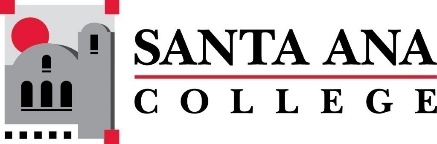 SAC Program Review Committee MinutesMarch 11, 20241:00 p.m. to 2:30 p.m. Zoom: https://rsccd-edu.zoom.us/j/87584225311SAC Program Review Committee MinutesMarch 11, 20241:00 p.m. to 2:30 p.m. Zoom: https://rsccd-edu.zoom.us/j/87584225311